Veškerá rozhodnutí Disciplinární komise Pardubického OFS jsou v souladu s Disciplinárním řádem § 74 a Rozpisem soutěží čl. 47 zveřejňována výlučně na úřední desce OFS Pardubice a nebudou doručována jiným způsobem.Nepodmíněné tresty:  Schejbal Marek (Ostřetín )                                          1 SU nepodmíněně od 04. 10. 2020 dle DŘ §43/1Tešla Jakub (Opatovice n. L. B)                                 1 SU nepodmíněně od 04. 10. 2020 dle DŘ §46/1Walek Miroslav (Slovany Pce)                                  1 SU nepodmíněně od 05. 10. 2020 dle DŘ §46/1Vrážel Radek (Dříteč A)                              upuštěno od zastavení závodní činnosti, udělena peněžitáve výši 800,- Kč dle RS čl. 44, odstavec 2.   4 ŽK (pokuta 200,- Kč) dle RS čl. 45, odst. 2a:Janák Lukáš (Kojice).Proti rozhodnutí DK se lze odvolat do 7 dnů dle RMS čl. 48, odstavec 3.Petr Valenta v. r., předseda DK OFS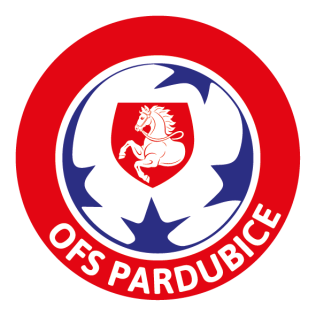 Rozhodnutí DK č. 11/20ze dne 8. 10. 2020Okresní fotbalový svazK Vinici 1901530 02  PardubiceTel.: 724 092 917EM: ofspce@volny.czlukasourednik@seznam.cz